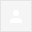 Respected mam,I am Mallika Biswas.I read in class B.ChE 1st year at Jadavpur University.I belong poor family.For your scholarship i am very helpfull of my academic purpose.I brought some books,some equipments of  chemical engineering &it's help to pay my hostel charge.For your scholarship i was very encourage of my study.It was very needed for me .Thank you for kindly help.I never forgot your help.So,thank you so much.Mar 13 (5 days ago)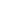 